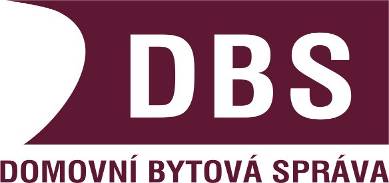 Smlouva pod názvem: „Komplexní úklid ubytoven v domech čp. 2286, Sedláčkova ul., a čp. 1748 v ul. 
Dr. Milady Horákové, Písek “uzavřená podle ustanovení § 2586 a následujících zákona č. 89/2012 Sb., občanský zákoník (dále jen „Občanský zákoník“)Smluvní strany:Objednatel:		Domovní a bytová správa města PískuIČO:			00512362DIČ:			CZ00512362Sídlo:			Fügnerovo náměstí 42, 397 01 Písek zapsaná v obchodním rejstříku vedeným Krajským soudem v Českých Budějovicích, oddíl Pr., vložka 16Telefon: 			+420 xxx xxx xxxPeněžní ústav:		Komerční banka, a.s.Č. účtu:			20531271/0100Zastoupený ve věcech smluvních:	Ing. Tomášem Bednaříkem, ředitelemZastoupený ve věcech technických:	Ing. Janem Hofmanem, vedoucím provozovny domů						Pavlínou Faitlovou, vedoucí ubytovny						Michalem Pavlíčkem, vedoucím ubytovnyv dalším nazýván také jen jako „objednatel“Zhotovitel:		Veva plus Facility spol. s r.o.IČO:                  		07815921DIČ:			CZ07815921Sídlo:			Rybná 628/14, 100 00 Praha 1 - Staré MěstoTelefon:			+420 xxxxxxxx Peněžní ústav:		ČSOBČ. účtu:			303067659/0300Zastoupený:		xxxxx xxxxx, jednatelem   v dalším nazýván také jen jako „ zhotovitel “I.Předmět smlouvyPředmětem této smlouvy je provádění komplexního úklidu v ubytovnách v domech čp. 2286, Sedláčkova ul. a čp. 1748 v ul. Dr. Milady Horákové, Písek zhotovitelem.  Tyto práce spočívají v zajišťování úklidu chodeb, schodišť, čekárny, výtahů. Jedná se o běžný úklid prováděný v objektech v režimu a obsahu uvedeném v příloze této smlouvy, která je její nedílnou součástí. Přehled prováděných úkonů a jejich frekvence jsou uvedeny v příloze této smlouvy včetně výměr.Ve sjednané ceně jsou zahrnuty veškeré náklady zhotovitele související s prováděním úklidu.Úklidové práce nad rámec tohoto zadání budou řešeny formou individuální písemné objednávky. Úklidové práce budou prováděny pouze v pracovních dnech od 7:00 hod do 17:00 hod.Při provádění prací je zhotovitel povinen dodržovat podmínky bezpečnosti práce 
a požární ochrany, stanovené příslušnými normami a předpisy. Zhotovitel je povinen provést u pracovníků proškolení BOZP.II.Předmět smlouvy, obecná ustanoveníObjednatel i zhotovitel souhlasně prohlašují, že je dílo na základě shora uvedené specifikace dostatečně určitě a srozumitelně vymezeno, zejména co do umístění, rozsahu a kvalitativních podmínek, které je třeba při jeho realizaci dodržet.Zhotovitel se zavazuje provádět dílo v rozsahu a době podle této smlouvy a při dodržení kvalitativních a dalších podmínek v ní stanovených, přičemž tak učiní vlastním jménem, na vlastní odpovědnost i nebezpečí. Zhotovitel se dále zavazuje opatřit všechny potřebné věci, určené k provedení díla. Zhotovitel je povinen provádět úklid dohodnutým způsobem bez vad a objednatel je povinen zaplatit za jeho zhotovení dohodnutou cenu. Zhotovitel je povinen písemně objednatele upozornit na případné nevhodné skutečnosti týkající se díla či jeho provádění, jež se podávají z dokumentů či informací předaných či jinak zpřístupněných zhotoviteli objednatelem za účelem plnění této smlouvy, a to nejpozději do 5 dnů od jejich převzetí či jiného zpřístupnění. Jinak se má za to, že dílo je podle takovýchto dokumentů či informací realizovatelné tak, aby mohly být dodrženy veškeré podmínky této smlouvy.Zhotovitel prohlašuje, že má příslušné oprávnění k činnostem, jichž je k plnění této smlouvy třeba.III.CenaMěsíční cena, za provádění předmětu díla spočívající v úklidu v předaných objektech, je cenou pevnou na základě vysoutěžené cenové nabídky zhotovitele a je platná po celou dobu trvání této smlouvy bez ohledu na vývoj inflace, změny daňových sazeb či jiné skutečnosti, promítající se do ceny výrobků či služeb na trhu. Strany výslovně sjednávají, že nejde o tzv. cenu podle rozpočtu ve smyslu § 2620 a násl. občanského zákoníku a na její výši nemá vliv vynaložení či výše jakýchkoliv nákladů či poplatků, k jejichž úhradě je zhotovitel na základě této smlouvy či obecně závazných právních předpisů povinen.Nabídková cena je stanovena jako cena „nejvýše přípustná“ a jsou v ní zahrnuty veškeré náklady spojené s realizací předmětu veřejné zakázky.Veškeré poplatky a náklady na evidenci, odvoz, uložení, skladování, likvidaci či jiné nakládání se vzniklými odpady, obaly či jinými nepotřebnými materiály při provádění díla, nese objednatel. IV.Doba plnění Zhotovitel se zavazuje provádět úklid od 01.03.2024 do 31.12.2025.Objednatel seznámí zhotovitele s prostory, které budou předány k provedení úklidových prací, do 5 (slovy „pěti“) dnů od podpisu této smlouvy zápisem podepsaným oběma smluvními stranami.V. Odpovědnost za vady a kvalitativní podmínky provádění dílaVadou se rozumí odchylka od kvalitativních podmínek, rozsahu, vlastností či parametrů nebo stanovených touto smlouvou nebo technickými normami či jinými obecně závaznými právními předpisy. Zhotovitel odpovídá za vady zjevné.Zhotovitel je povinen provádět dílo a veškeré s tím spojené práce realizovat při dodržování kvalitativních podmínek vymezených obecně závaznými právními předpisy a obvyklými postupy. Dále se zavazuje, že bude při provádění díla používat pouze materiály a výrobky nové, v 1. jakostní třídě a nikoli ty, které jsou či se v průběhu realizace díla stanou zastaralé, překonané či byly již použité.VI. Bližší podmínky provedení dílaZhotovitel je povinen postupovat při realizaci díla s odbornou péčí.Objednatel tímto umožňuje použití zdroje odběru elektrické energie, vody či dalších médií. Odpad bude zhotovitel ukládat do kontejnerů objednatele. Jejich umístění zhotoviteli zpřístupní při předání prostor k provádění úklidu objednatel.Zhotovitel je povinen umožnit objednateli, jakož i jím k tomu pověřeným osobám, po celou dobu realizace díla nepřetržitou účinnou kontrolu provádění veškerých jednotlivých prací. Zjistí-li objednatel či jím pověřená osoba, že zhotovitel provádí dílo vadně či jinak neplní své povinnosti vyplývající z této smlouvy, je objednatel oprávněn požadovat po zhotoviteli nápravu spočívající v odstranění vad, provádění díla řádným způsobem či v řádném plnění jiných povinností z této smlouvy zhotoviteli vyplývajících. Pokud zhotovitel neučiní nápravu v přiměřené lhůtě k tomu mu objednatelem poskytnuté, je objednatel oprávněn od této smlouvy odstoupit.Zhotovitel zajistí provádění díla svými zaměstnanci. Veškeré odborné práce musí vykonávat pouze osoby mající k nim příslušná oprávnění a kvalifikaci. Pokud porušením povinností zhotovitele při provádění díla, vyplývajících z obecně závazných právních předpisů či z této smlouvy, vznikne objednateli či třetím osobám jakákoliv škoda, odpovídá za ni zhotovitel, a to bez ohledu na zavinění. VII. Platební podmínkyKaždá faktura, vystavovaná zhotovitelem podle shora uvedených bodů musí obsahovat zejména:výslovný název "faktura – daňový doklad",fakturovanou částku, (je-li zhotovitel plátce DPH: s rozpisem výše zdanitelného plnění a DPH), rozdělení částky dle objektů,název a sídlo zhotovitele i objednatele a jejich IČO,název peněžních ústavů a čísla bankovních účtů zhotovitele i objednatele, odkaz na tuto smlouvu, den odeslání faktury a lhůta splatnosti faktury, respektující podmínky této smlouvy.VIII. Odstoupení od smlouvyOd této smlouvy může kterákoli strana odstoupit, pokud dojde k podstatnému porušení smluvních povinností stranou druhou. Účinky odstoupení od této smlouvy nastanou dnem, kdy bude písemné odstoupení strany odstupující druhé straně doručeno.Za podstatné porušení smluvních povinností se považuje na straně objednatele více než čtrnáctidenní prodlení objednatele s úhradou fakturované částky.Za podstatné porušení smluvních povinností na straně zhotovitele se považuje, pokud zhotovitel neprovede úkony v rozsahu a frekvenci tak, jak jsou stanoveny v příloze č. 1 k této smlouvě.Odstoupí-li některá ze stran od této smlouvy, ať již na základě smluvního ujednání či ustanovení zákona, stanovují strany svá práva a povinnosti, trvající i po odstoupení od smlouvy tak, že:zhotovitel je povinen do 14 dnů ode dne, kdy nastanou účinky odstoupení, vrátit objednateli veškeré peněžní částky, které z titulu této smlouvy obdržel. Strana, která porušila smluvní povinnost, jejíž porušení bylo důvodem odstoupení od této smlouvy, je povinna druhé straně nahradit náklady s odstoupením spojené. Tím není dotčen nárok na náhradu škody.IX.Smluvní sankceJestliže zhotovitel nesplní své závazky z této smlouvy plynoucí, a to ani po upozornění objednatelem do tří pracovních dnů, je objednatel oprávněn uplatnit u zhotovitele penále za neodstraněné vady až do výše 30 % celkové měsíční fakturační ceny. Tato sankce nemá vliv na krácení odměny za neprovedené činnosti zhotovitele.Toto ustanovení se nevztahuje na nedostatky zhotovitele vzniklé vlivem neplnění smluvních ujednání objednatelem.Pokud bude objednatel v prodlení s úhradou faktury za přijaté plnění proti sjednanému termínu je povinen zaplatit zhotoviteli úrok z prodlení ve výši 0,1% z dlužné částky za každý den prodlení.V případě, že je objednatel v prodlení s úhradou faktury déle než 15 dnů, je zhotovitel oprávněn pozastavit poskytování služeb z této smlouvy plynoucích.X. Povinnost mlčenlivostiZhotovitel se zavazuje zachovávat mlčenlivost o skutečnostech, o nichž se dozvěděl 
v důsledku jeho vztahu k objednateli založeného touto smlouvou, tyto skutečnosti nevyužít pro sebe či pro jiného ani neumožnit jejich využití třetím osobám, nejde-li o řádné plnění této smlouvy.Povinnosti zhotovitele výše uvedené trvají i po skončení trvání této smlouvy, jakož i poté, co dojde k odstoupení od ní některou ze stran či oběma stranami.XI.Závěrečná ujednáníTuto smlouvu lze měnit či doplňovat pouze písemnými vzestupně číslovanými dodatky, podepsanými oběma smluvními stranami. Jiné písemnosti, obsahující projevy stran či osob oprávněných je zastupovat, jako jsou zejména zápisy a protokoly, nejsou změnami ani doplňky této smlouvy. Všechny v této smlouvě uvedené přílohy jsou její nedílnou součástí.Nastanou-li u některé ze stran okolnosti bránící řádnému plnění této smlouvy, je povinna to bez zbytečného odkladu oznámit druhé straně.S veškerými osobními údaji, které jsou shromažďovány a následně zpracovávány v souladu s uzavřením a plněním této smlouvy, objednatel nakládá dle nařízení Evropského parlamentu a Rady (EU) 2016/679 ze dne 27. 4. 2016 o ochraně osobních údajů 
a o volném pohybu těchto údajů a o zrušení směrnice 95/46/ES (obecné nařízení 
o ochraně osobních údajů) (dále jen „nařízení GDPR“) a dle zákona č. 110/2019 Sb., 
o zpracování osobních údajů, ve znění pozdějších předpisů (dále jen „Zzoú“). 
Objednatel dále činí, v souladu s článkem 13 nařízení GDPR a ustanovením § 8 Zzoú, informační povinnost prostřednictvím Zásad ochrany osobních údajů, které jsou dostupné na webových organizace https://www.dbspisek.cz/index.php?linkID=GDPRZhotovitel se zavazuje zajistit dodržování pracovněprávních předpisů, zejména zákona 
č. 262/2006 Sb., zákoník práce, ve znění pozdějších předpisů, zákona č. 435/2004 Sb., 
o zaměstnanosti, ve znění pozdějších předpisů, a to vůči všem osobám, které se na plnění zakázky podílejí.Tato smlouva je vypracována ve čtyřech vyhotoveních, z nichž po podpisu této smlouvy obdrží každá smluvní strana dvě vyhotovení.  Veškeré dohody učiněné před podpisem této smlouvy a v jejím obsahu nezahrnuté pozbývají dnem podpisu smlouvy platnosti bez ohledu na funkční postavení osob, které předsmluvní ujednání učinily.Tato smlouva se řídí úpravou dle občanského zákoníku.Zhotovitel bere na vědomí, že na tuto smlouvu se vztahují povinnosti uveřejnění dle zákona č. 340/2015 Sb., o zvláštních podmínkách účinnosti některých smluv, uveřejňování těchto smluv a o registru smluv (zákon o registru smluv), v platném znění. Smluvní strany si tímto ujednávají, že uveřejnění dle tohoto zákona zajistí objednatel způsobem, v rozsahu a ve lhůtách z něho vyplývajících. Zhotovitel poskytne kupujícímu do 5 pracovních dnů od uzavření smlouvy textový obsah smlouvy v otevřeném a strojově čitelném formátu. Smluvní strany prohlašují, že žádnou část této smlouvy nepovažují za své obchodní tajemství bránící jejímu uveřejnění či poskytnutí. Ujednání dle tohoto odstavce se vztahují i na všechny případné dodatky k této smlouvě, jejichž prostřednictvím je tato smlouva měněna či ukončována.Uzavření smlouvy schválila porada vedení DBS zápisem č. 8 ze dne 19.2.2024.Tato smlouva nabývá platnosti dnem podpisu poslední ze smluvních stran. Účinnosti pak nabývá okamžikem jejího zveřejnění v registru smluv.Smluvní strany po jejím přečtení prohlašují, že souhlasí s jejím obsahem, že smlouva byla sepsána určitě, srozumitelně, na základě jejich pravé a svobodné vůle, bez nátlaku na některou ze stran. Na důkaz toho připojují své podpisy. V Písku, dne 23.2.2024    				V Písku, dne 23.2.2024za zhotovitele: 	     		za objednatele:Přílohy:č. 1: Přehled výměr, frekvence úklidu a přehled prováděných úkonů – obsah prací Za zhotovitele:                                                             Za objednatelexxxxx xxxxx						   Ing. Tomáš Bednařík     jednatel						ředitel DBS města PískuPříloha č. 1A) Předmět úklidu na ubytovně DBS, Sedláčkova 2286, Písek –      frekvence úkliduB) Předmět úklidu na ubytovně DBS, Dr. Milady Horákové čp. 1748, Písek –      frekvence úkliduObsah prací - ubytovny:Požadované práce:1. Kancelářevytírání podlahové krytiny, vyprazdňování odpadkového koše, stíraní prachu 
z volných ploch stolů, stíraní prachu z nábytku, parapetů, čištění umyvadla a zrcadla, čištění frekventovaných dotykových míst, tj. kliky u dveří a prostor okolo,mokré otíraní dveří, odstraňování pavučin,stíraní prachu z nábytku nad 1,7m, stíraní prachu z radiátorů, čištění keramických obkladů.2. WC – toalety, umývárnyvytírání podlahy, čištění sanit. zařízení, vyprazdňování odpadkových košů, přeleštění zrcadel,utírání prachu, parapetů, desinfekční mytí,čištění keramického obkladu, zakládání WC bloků do klozetů.3. Chodby a vchodzametení a vytírání podlahových krytin, přeleštění skleněných ploch dveří, čištění frekventovaných dotykových míst, tj. kliky u dveří a prostor okolo,stíraní parapetů na vlhko, mytí dveří na vlhko (vchodových), odstraňování pavučin,mytí soklů (linkrusty).4. Schodiště, podestyzametení a vytíraní podlah, schodů, vyprazdňování popelníku, stíraní prachu z madel zábradlí,stíraní prachu z parapetů, odstraňování pavučin,mokré otírání výplní zábradlí a madel, stíraní prachu z radiátorů.5. Toalety a sprchyvytírání podlah, čištění sanitárních zařízení a keramických obkladů za použití dezinfekčních prostředků, vyprazdňování odpadkových košů, přeleštění zrcadel, čištění frekventovaných dotykových míst, tj. kliky u dveří a prostorů okolo,mytí dveří, stíraní prachu z radiátorů, zakládání WC bloků do klozetů.6. Kuchyňkyvytírání podlahových krytin, vyprazdňování odpadových košů, otíraní stolů, mytí sporáků, mikrovlnných trub, dřezů, čištění keramických obkladů, další práce na základě specifik objektu a požadavku objednatele.7. Pokojevytírání podlahových krytin, vyprazdňování odpadkových košů, stíraní prachu z volných ploch stolů, stíraní prachu z parapetů, čištění frekventovaných dotykových míst, tj. kliky u dveří a prostor okolo, převlékání postelí dle potřeby objednatele,stíraní prachu z nábytků nad 1,7 m, mokré otíraní dveří, stíraní prachu z radiátorů, odmrazování a mytí lednic na pokojích hotelového typu.8. Místo pro uložení kol (kolárna) a skladvytíraní podlahy9. Služební WCvytírání podlahy, čištění sanit. zařízení,čištění keramického obkladu, zakládání WC bloků do klozetů.10. Mytí oken – 2x ročněCena zahrnuje:běžný úklid, včetně úklidové chemie a dezinfekce, úklidových pomůcek, sáčky do odpadkových košů a vaky PE, dezinfekční závěs do klozetů na toalety 1 x měsíčně.Převlékaní postelí a další práce na základě specifik objektu a požadavku objednatele.Cena celkem bez DPH:Cena celkem bez DPH:Samostatně DPH (sazba 21%)Cena celkem včetně DPH:čp.1748 Horákové-ubytovna439780,- Kč92358,80 Kč532138,80 Kččp. 2286 Sedláčkova-ubytovna439780,- Kč92358,80 Kč532138,80 KčCelkem879560,- Kč184717,60 Kč1064277,60 Kč    1. podlaží:                              12 x pokoj (z toho 4 pokoje hotelového typu)celkem 180 m21x týdně (pokoje hotel. typu dle potřeby)    1. podlaží:                              6 x WC + spr.celkem 36 m22x týdně    1. podlaží:                              6 x předsíňcelkem 24 m21x týdně    1. podlaží:                              chodba60 m21x   týdně    1. podlaží:                              kuchyňka24 m25x týdně    1. podlaží:                              schody10,80 m22x týdně    1. podlaží:                              podesta3,60 m22x týdně    2. podlaží:  12 x pokojcelkem 180 m21x týdně    2. podlaží:  6 x WC + spr.celkem 36 m22x týdně    2. podlaží:  6 x předsíňcelkem 24 m21x týdně    2. podlaží:  chodba60 m21x   týdně    2. podlaží:  kuchyňka24 m25x týdně    2. podlaží:  schody10,80 m22x týdně    2. podlaží:  podesta3,60 m22x týdně    Přízemí:     vchodová hala60 m23x týdně    Přízemí:     kancelář24 m21x týdně    Přízemí:     WC zaměst.1,60 m22x týdně    Přízemí:     sklad I.24 m21x týdně    Přízemí:     sklad II.24 m21x měsíčně    Přízemí:     chodba mezi sklady a kolárnou14 m21x týdně    Přízemí:     kolárna 24 m2 1x měsíčně    Přízemí:     sklad III.24 m21x měsíčně mytí oken 140 x 18031 ks2x ročně mytí oken 140x 1505 ks2x ročně    1. přízemí:                              chodba32,53 m23x týdně    1. přízemí:                              schody včetně podesty11,05 m23x týdně    1. přízemí:                              kancelář10,21 m21x týdně    1. přízemí:                              WC zaměstnanců4,00 m22x týdněchodba ve sklepních prostorách44,50 m21x měsíčně    2. podlaží:  6 x pokojcelkem 73,64  m21x týdně    2. podlaží:  4 x WC + sprch.celkem 9,56 m23x týdně    2. podlaží:  4 x předsíňcelkem12,28 m22x týdně    2. podlaží:  chodba78,30 m23x týdně    2. podlaží:  kuchyňka12,90 m25x týdně    2. podlaží:  schody včetně podesty11,05 m23x týdně    2. podlaží:  lodžie7,20 m21x týdně  3. podlaží:22 x pokoj (z toho 4 pokoje hotel. typu)celkem 286,52 m21x týdně (pokoje hotel. typu dle potřeby)  3. podlaží:12 x WC + sprch.celkem 28,68 m23x týdně  3. podlaží:12 x předsíňcelkem 36,84 m32x týdně  3. podlaží:chodba78,30 m23x týdně  3. podlaží:kuchyňka12,90 m25x týdně  3. podlaží:schody včetně podesty11,05 m23x týdně  3. podlaží:lodžie7,20 m21x týdně  4. podlaží:     22 x pokojcelkem 286,52 m21x týdně  4. podlaží:     12 x WC + sprch.celkem 28,68 m23x týdně  4. podlaží:     12 x předsíňcelkem 36,84 m32x týdně  4. podlaží:     chodba78,30 m23x týdně  4. podlaží:     kuchyňka12,90 m25x týdně  4. podlaží:     schody včetně podesty11,05 m23x týdně  4. podlaží:     lodžie7,20 m21x týdně  5. podlaží:22 x pokojcelkem 286,52 m21x týdně  5. podlaží:12 x WC + sprch.celkem 28,68 m23x týdně  5. podlaží:12 x předsíňcelkem 36,84 m32x týdně  5. podlaží:chodba78,30 m23x týdně  5. podlaží:kuchyňka12,90 m25x týdně  5. podlaží:schody včetně podesty11,05 m23x týdně  5. podlaží:Lodžie7,20 m21x týdně mytí oken pokoje250 x 15580 ks2x ročně mytí oken společné prostory145 x 2457 ks2x ročně mytí oken společné prostory295 x 2454 ks2x ročně sundání a pověšení záclon   80 ks sundání a pověšení závěsů     80  ks á 2 ks160 ks